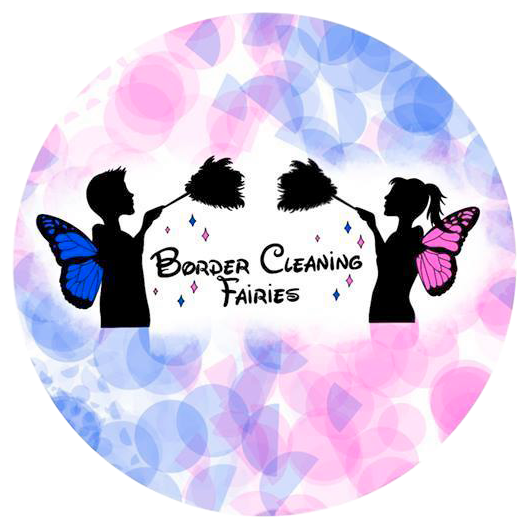 Laundry Price List

Bedding (full sets) - 

Super King - £6.75
King - £6.50
Double - £6.20
Single - £4.25

Towels/Throws/Other

Bath Towel - £1.50
Hand Towel - £1.00
Double blanket - £6.75
Single blanket - £3.50
Tea towels - 50p each
Oven gloves - 50p each

Ironing

Super King £5.00
King - £4.50
Double - £4.00
Single £2.00





